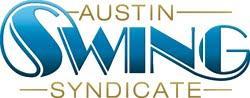                                    Austin Swing Syndicate, Inc.board@austinswingsyndicate.org1108 Lavaca St. STE 110-273Austin, TX 78701-217Board of Directors Meeting MinutesFeb 15, 2018Vote to discontinue the West Coast side room and give Jen creative license to fill the time for now- passed unanimously.To be revisited in March